RENCANAPEMBELAJARAN(Course Plan)NAMA MATA KULIAHINSTITUT TEKNOLOGI HARAPAN BANGSA2018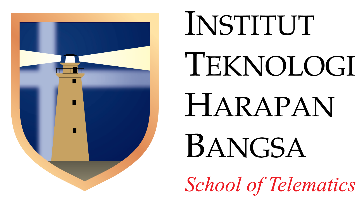 2017/2018Course PlanIT - 402Sistem Kendali dan OtomasiMaclaurin Hutagalung, Ph.D.DEPARTEMEN TEKNOLOGI INFORMASIINSTITUT TEKNOLOGI HARAPAN BANGSA2018SEMESTER GENAP 2017/2018(IT-402) Sistem Kendali dan OtomasiKONTEKS MATA KULIAH DALAM GRADUATE PROFILEMatakuliah ini bertujuan untuk mengembangkan:Kompetensi: kemampuan untuk memahami kestabilan sistem dan merancang kendali agar sistem stabil menggunakan umpan balik.Karakter: sikap yang berorientasi pada tujuan dan mau rendah hati menerima masukan.Komitmen: kesadaran dan komitmen untuk membangun sistem yang stabil, jika diperlukan menambah sistem kendali, di manapun mahasiswa kelak berkarir.SASARAN KULIAH (LEARNING OUTCOMES)Setelah mengikuti mata kuliah ini mahasiswa diharapkan untuk mampu:Menjelaskan sifat-sifat sistem Linear Time Invariant (LTI).Menentukan kestabilan sebuah sistem LTI.Membangun sistem kendali untuk menjaga kestabilan sistem LTI.Menggunakan beberapa metode kendali untuk sistem LTI, yaitu: PID, root-locus, state-space.MATERI KULIAHSistem LTI, lup terbuka, lup tertutup, transformasi Laplace, state-space, Bode plot, Nyquist plot, controllability, observability.DAFTAR PUSTAKAKarl John Astrom and Richard M. Murray, Feedback Systems, Princeton University Press, 2008.Alan V. Oppenheim and Alan S. Willsky, Signals and Systems, 2nd ed., Prentice Hall, 1997.Katsuhiko Ogata, Modern Control Engineering, 4th ed., Prentice Hall, 2002.EVALUASI DAN PENILAIANKEHADIRAN	Minimal 80% sebagai syarat diprosesnya nilai.KUISDirencanakan akan dilaksanakan beberapa kali selama 1 semester dengan menggunakan bahan yang sudah dipelajari pada pertemuan sebelumnya. Jadwal pelaksanaan kuis diumumkan terlebih dahulu di kelas. Jika ada mahasiswa yang berhalangan hadir, maka tidak akan diadakan kuis susulan.TUGASTugas diberikan untuk memeriksa keseriusan mahasiswa dalam mengikuti kuliah ini. Selain itu, lewat tugas mahasiswa diberi kesempatan untuk menjelaskan cara pengerjaan soal secara lisan.PRAKTIKUMMata kuliah ini disertai dengan kegiatan praktikum di laboratorium. Pelaksanaan praktikum akan didampingi oleh asisten yang telah ditunjuk.JADWAL PERKULIAHANProgram Studi:Teknologi InformasiKode Mata Kuliah:IT-402Bobot SKS:3Status Revisi:0Tanggal Efektif:SISTEM KENDALI DAN OTOMASIDisiapkan olehDiperiksa olehDisetujui olehMaclaurin Hutagalung, Ph.D.Dr. Herry I. SitepuDr. Ir. Roland Y.H. Silitonga, M.T.Dosen/Dosen PengampuKetua Program StudiDirektur AkademikLearning OutcomesKuis(3%)Tugas(1%)UTS(1%)UAS(95%)Menjelaskan sifat-sifat sistem LTIMenentukan kestabilan sebuah sistem LTIMembangun sistem kendali untuk menjaga kestabilan sistem LTIMenggunakan beberapa metode kendali untuk sistem LTIMINGGU KE-TOPIKTUJUANPERSIAPAN(bahan yang harus  dibaca mahasiswa sebelum kuliah)1Sistem lup terbuka dan tertutupMemahami keunggulan sistem lup tertutupRef. 1, Ch. 1Ref. 3, Ch. 12Pemodelan sistem dinamis menggunakan transformasi Laplace dan state spaceMengubah persamaan diferensial ke dalam bentuk transformasi Laplace dan state spaceRef. 1, Ch. 2,8Ref. 3, Ch. 2,33Analisa domain waktuMenganalisa respon sistem di domain waktuRef. 1, Ch. 3,4Ref. 3, Ch. 54Analisa kestabilan sistemMenganalisa kestabilan sistemRef. 1, Ch. 3,4Ref. 3, Ch. 55Pemrograman Octave/MATLABMenggunakan program Octave/MATLAB untuk melihat respon sistem di domain waktuRef. 1, Ch. 5Ref. 3, Ch. 1-36Feedback controlMemahami konsep feedback pada sistem kendaliMampu menggunakan aplikasi untuk melihat dampak feedbackRef. 1, Ch. 6,7Ref. 2, Ch. 11Ref. 3, Ch. 5-77Ujian Tengah SemesterRef. 1, Ch. 1-7Ref. 2, Ch. 11Ref. 3, Ch. 1-3,5-78Analisa domain frekuensi: Bode plotMenganalisa sistem di domain frekeunsi menggunakan Bode plotRef. 1, Ch. 9Ref. 3, Ch. 89Analisa domain frekuensi: Nyquist plotMenganalisa sistem di domain frekuensi menggunakan Nyquist plotRef. 1, Ch. 9Ref. 3, Ch. 810Desain sistem kendali (domain frekuensi)Merancang kendali untuk sistem pada domain frekuensiRef. 1, Ch. 11Ref. 3, Ch. 911Analisa state-space: controllability, observabilityMenganalisa controllability dan observability sistemRef. 1, Ch. 6,7Ref. 3, Ch. 1112Desain sistem kendali (state-space)Merancang kendali untuk sistem menggunakan state-spaceRef. 1, Ch. 6,7Ref. 3, Ch. 1213Pendulum Terbalik: analisa sistemMelakukan aproksimasi linier untuk sistem non linier dan menganalisa karakteristik sistem tersebutRef. 1, Ch. 10Ref. 3, Ch. 1114Pendulum Terbalik: desain sistem kendaliMerancang kendali linier untuk sistem pendulum terbalikRef. 1, Ch. 10Ref. 3, Ch. 1115Ujian Akhir SemesterSeluruh materi